.STEP, SAILOR STEP, HOLD, SAILOR STEP, WEAVE, FULL SPIRAL TURNIf you don't want to do the turn, just take 1 count hold (keep your weight on left)STEP, HOLD, CLOSE, STEP, TOUCH, STEP, HOLD, CLOSE, STEP, TOUCHLADY'S WHIP: STEP, ½ TURN, STEP, COASTER STEP, ½ TURN, STEP, STEP, ANCHOR STEPCROSS, ¼ TURN, STEP, STEP & DRAG, ROCK STEP, STEP, TOUCH, TOUCH, SAILOR STEP, TOGETHERREPEATCrazy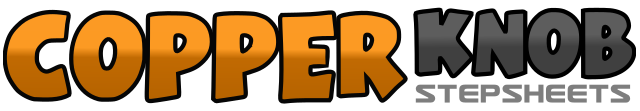 .......Count:32Wall:4Level:Improver.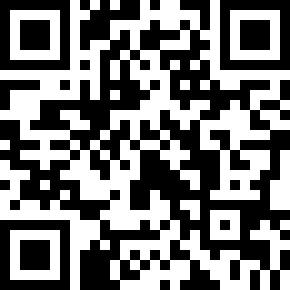 Choreographer:Roy Hadisubroto (NL)Roy Hadisubroto (NL)Roy Hadisubroto (NL)Roy Hadisubroto (NL)Roy Hadisubroto (NL).Music:Crazy - Gnarls BarkleyCrazy - Gnarls BarkleyCrazy - Gnarls BarkleyCrazy - Gnarls BarkleyCrazy - Gnarls Barkley........1Step right to right side2Cross left behind right&Step right to right side3Step left out to left side4Hold&Cross right behind left5Step left to left side&Step right out to right side6Cross left behind right&Step right to right side7Cross left in front of right8Full turn to the right with both feet in same position, ended in crossed position (weight ended on left)1Step right to right side2Hold&Step left next to right3Step right to right side4Touch left next to right5Step left to left side6Hold&Step right next to left7Step left to left side8Touch right next to left1Step right forward2Turn ½ to the right on right and step left backwards3Step right backwards&Step left next to right4Step right forward5Turn ½ to the right on right and step left backwards6Step right backwards7Step left behind right&Step right in place8Step left in place1Cross right behind left & turn ¼ to the left and step left forward2Make a large step with right to right side and drag left towards right3Rock left behind right&Recover back on right4Step left to left side5Touch right forward6Touch left to left side7Cross right behind left&Step left to left side8Step right out to right side&Close left next to right (put weight on left)